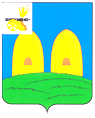 АДМИНИСТРАЦИЯПЕРЕНСКОГО СЕЛЬСКОГО ПОСЕЛЕНИЯРОСЛАВЛЬСКОГО РАЙОНА СМОЛЕНСКОЙ ОБЛАСТИП О С Т А Н О В Л Е Н И Еот 27.03.2024                                                                     № 15О  проведении   публичных   слушаний  по актуализации      схемы     теплоснабжения    Перенского           сельского        поселения         Рославльского района Смоленской области.	         В целях обнародования и обсуждения проекта актуализированной  схемы теплоснабжения Перенского сельского поселения Рославльского района Смоленской области, руководствуясь Федеральным законом от 06.10.2013 № 131-ФЗ «Об общих принципах организации местного самоуправления в Российской Федерации», Федеральным законом от 27.07.2011 № 190-ФЗ «О теплоснабжении», постановлением Правительства Российской Федерации от 22.02.2012 № 154 «О требованиях к схемам теплоснабжения, порядку их разработки и утверждения», Уставом Перенского сельского поселения Рославльского района Смоленской области,Администрация Перенского сельского  поселения Рославльского районаСмоленской областип о с т а н о в л я е т:                1. Провести публичные слушания  по  актуализации схемы теплоснабжения Перенского сельского поселения      Рославльского  района      Смоленской области (далее публичные слушания).2.   Назначить дату проведения публичных слушаний  на 10.05.2024 года в 15 час. 00 мин. в здании Администрации Перенского сельского поселения Рославльского  района      Смоленской области по адресу: Смоленская область, Рославльский район, д.Перенка.3. Утвердить состав Организационного комитета  для осуществления организации  публичных слушаний  согласно приложению.                 4. Опубликовать  настоящее  постановление и проект актуализированной схемы теплоснабжения Перенского сельского   поселения   Рославльского  района      Смоленской области в  газете «Рославльская правда»  и разместить на официальном сайте  Администрации Перенского сельского поселения Рославльского района Смоленской области.5.Предложения и замечания по проекту актуализированной схемы теплоснабжения  Перенского сельского  поселения   Рославльского  района      Смоленской области направлять по адресу:  д. Перенка Рославльского района Смоленской области в срок до 25.04.2024 года. 6. Контроль за исполнением настоящего постановления оставляю за собой.Глава муниципального образованияПеренского сельского поселенияРославльского района Смоленской области                     Л.Я.Шаманова